Канон — петь, дирижировать левой рукой и исполнять ритм правой рукой. Просчитайте точно все синкопы.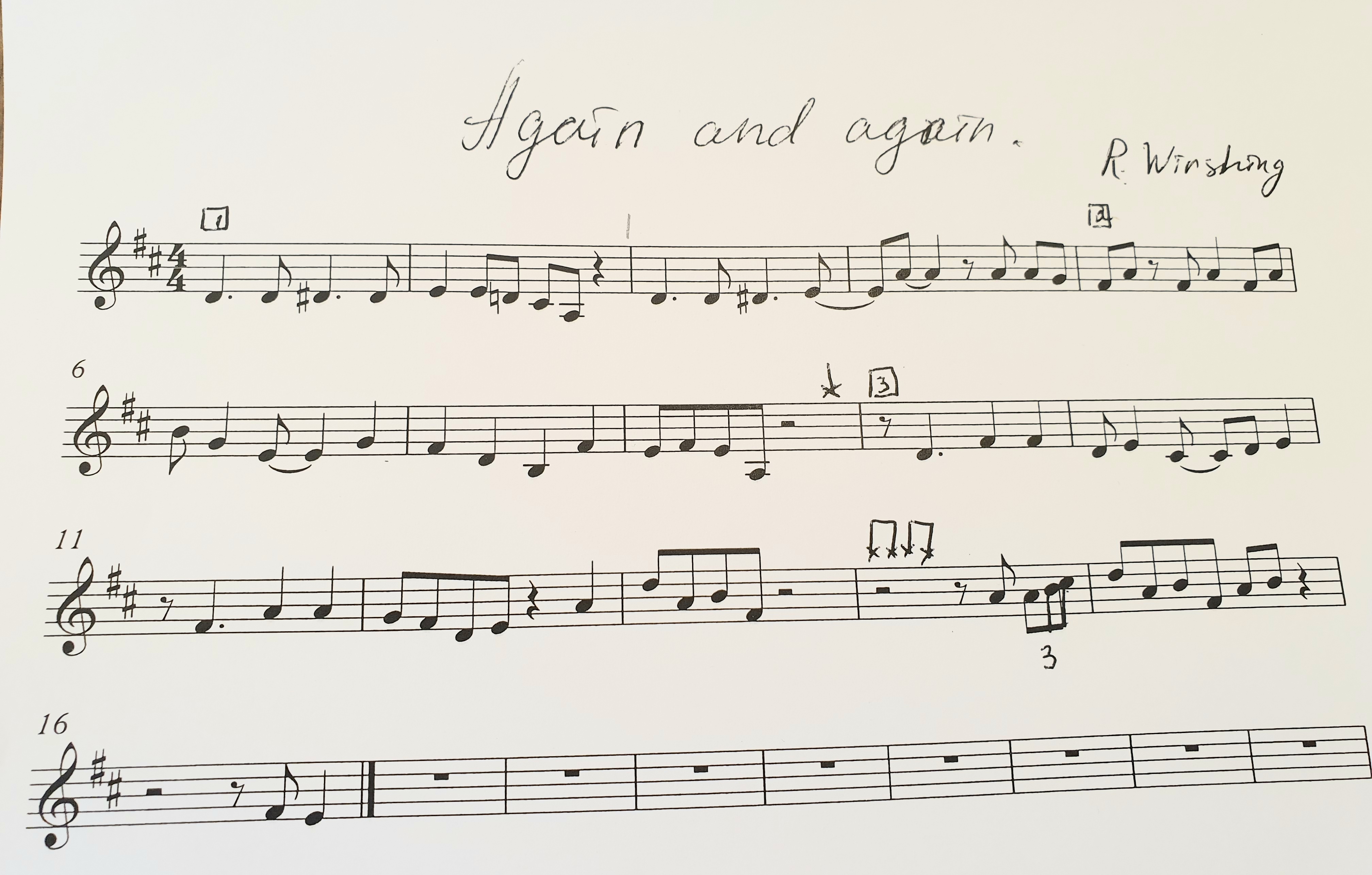 